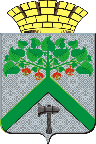 Финансовое управление АДМИНИСТРАЦИИВерхнесалдинскоГО городскоГО округАПРИКАЗот 17 марта 2023 г.							                                         № 24г. Верхняя СалдаО перечне и кодах целевых статей расходов, относящихся к бюджету Верхнесалдинского городского округаНа основании пункта 4 статьи 21 Бюджетного кодекса Российской Федерации, пункта 8 Порядка применения бюджетной классификации Российской Федерации в части, относящейся к бюджету Верхнесалдинского городского округа, утвержденного постановлением администрации Верхнесалдинского городского округа от 12.12.2022 № 3170 «О Порядке применения бюджетной классификации Российской Федерации в части, относящейся к бюджету Верхнесалдинского городского округа», в целях исполнения бюджета Верхнесалдинского городского округа на 2023 год и плановый период 2024-2025 годов, утвержденный решением Думы городского округа от 20.12.2022 № 27 «Об утверждении бюджета Верхнесалдинского городского округа на 2023 год и плановый период 2024-2025 годов»,ПРИКАЗЫВАЮ:1. В Перечень и коды целевых статей расходов местного бюджета, утвержденные приказом Финансового управления администрации Верхнесалдинского городского округа от 12.12.2022 № 116 «О перечне и кодах целевых статей расходов, относящихся к бюджету Верхнесалдинского городского округа» (в редакции от 18.01.2023 № 9, от 30.01.2023 № 13), внести следующие изменения: 1) добавить строки 57-1, 57-2, 57-3, 57-4 следующего содержания:3.  Разместить настоящий приказ на официальном сайте Верхнесалдинского городского округа: http://v-salda.ru.4. Контроль исполнения настоящего Приказа оставляю за собой.И.о. начальника Финансового управления   администрацииВерхнесалдинского городского округа                                                            Л.А. Измоденова57-1.04 009 25000Внедрение механизмов инициативного бюджетирования на территории Верхнесалдинского городского округа: инициативный проект «Многофункциональная спортивно-игровая площадка «Звездный»57-2.04 009 25001Внедрение механизмов инициативного бюджетирования на территории Верхнесалдинского городского округа: инициативный проект «Многофункциональная спортивно-игровая площадка «Звездный» за счет средств местного бюджета57-3.04 009 25002Внедрение механизмов инициативного бюджетирования на территории Верхнесалдинского городского округа: инициативный проект «Многофункциональная спортивно-игровая площадка «Звездный» за счет инициативных платежей 57-4.04 009 43100Внедрение механизмов инициативного бюджетирования на территории Верхнесалдинского городского округа: инициативный проект «Многофункциональная спортивно-игровая площадка «Звездный» за счет средств областного бюджета